Подведены итоги чтения по теме «По лесной тропинке» в библиотечном проекте «»Уроки чтения и игры». Лучшие читатели: 1 «А» классАгаджанян Наири Ботыгина Мария Бушихина Вероника Гарманова Софья Жилкин Александр Котовикова Мария 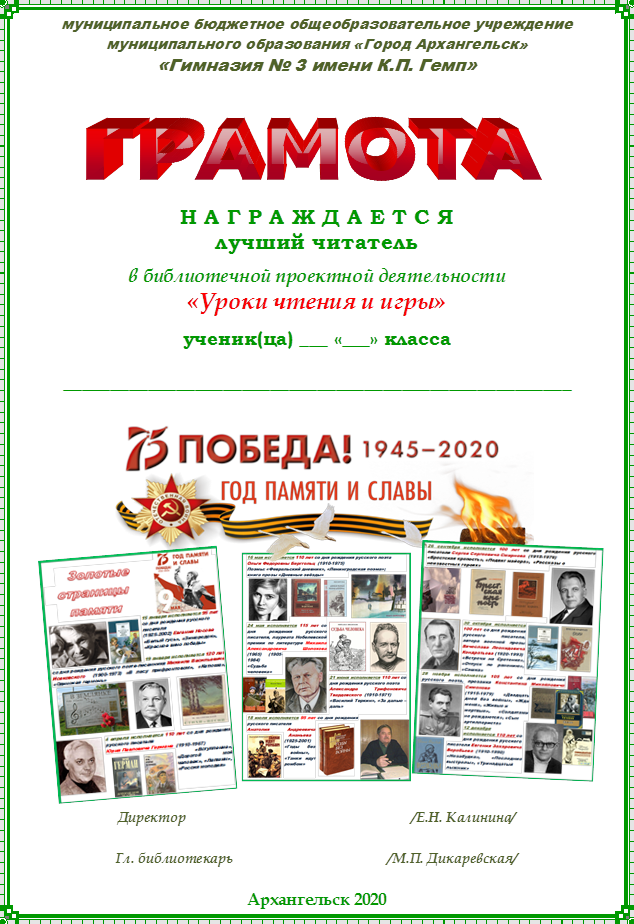 Курсова Елизавета Макаров Артемий Медведева Элина Никитина Маргарита Носовской Артём Остапенко Владимир Палтусова Дарья Плотникова Мария Харитонова Виктория Цвиль Варвара Шипилова Анастасия Шошин Максим 1 «Б» классГригорьева Ульяна Задорин Максим Комова Мария Куроптева Дарья Лывин Матвей Меньшикова Ульяна Никищенков Арсений Пантелеева Вероника Ростовский Кирилл Руснак Станислав Серебренникова Милослава Сысоев Борис Юрьев Владимир 1 «В» классАрзянцева Арина Билоус Даниил Григорьев Демид Евдокимова Ярослава Истомин Андрей Казаков Святослав Корельская Екатерина Кривенко Ульяна Медведев Марк Митькина Анна Нижегородцева Карина Орлова Алиса Пятков Александр 1 «Г» классЛитомина КираВасендина УльянаСтепухина МарияБогданов ДенисКулаков АлександрКучина Ксения